{INPUT CURRENT DATE}Central Bureau of Materials (CBM)126 East Ash StreetSpringfield, Illinois 62704-4766Dear Mr. Brian A. Pfeifer, P.E.: {INPUT PRODUCER NAME}, {INPUT PRODUCER NUMBER}  desires to obtain advance approval of materials to be supplied to Department of Transportation contractors as more fully described herein.  I and the company understand that the Department of Transportation reserves the right in its contracts to approve materials at the source of supply as provided in Article 106.01 of the Standard Specifications for Road and Bridge Construction.  I and the company further understand that approval of company supplied material pursuant to this request does not constitute a contract to supply material to the State of Illinois or any of its contractors, and that the Department of Transportation does not assure or guarantee that any materials approved hereunder will be supplied to the State or any of its contractors.  in consideration of approval, I and the company agree to the terms, conditions and performance standards of the Standard Specifications for Road and Bridge Construction and the Central Bureau of Materials’s Policy memorandum entitled, “AGGREGATE GRADATION CONTROL SYSTEM (AGCS).Further, I and the company certify that aggregates produced at  {INPUT PRODUCER NAME}, {INPUT PRODUCER NUMBER} that are shipped to Illinois Department of Transportation projects are from approved stock that was:  1) approved for Quality by IDOT testing; and 2) tested under the IDOT AGGREGATE GRADATION CONTROL SYSTEM (AGCS).This certification shall be in effect until rescinded in writing by this company or the Illinois Department of Transportation.The aggregates will be represented on the shipping tickets according to the current Central Bureau of Materials Policy memorandum, “Designation of Aggregate Information on Shipping Tickets.Sincerely,________________________			_____________________________Company Official							Notary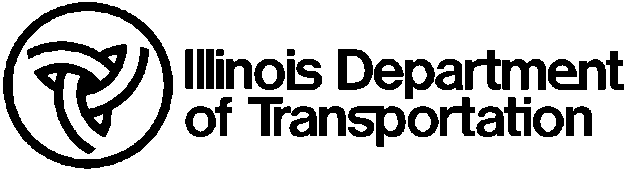 Aggregate Producer Certification LetterAggregate Producer Certification Letter As per the requirements outlined in the current Central Bureau of Materials’s (CBM) Policy Memorandum for the Aggregate Gradation Control System:  Each Source shall submit a Certification Letter as designated by the Department.  A template has been created detailing the wording and content requirements for the Certification Letter.  The Certification Letter template is the second page of this document.  If for any reason the content or wording of this template is modified or changed, the letter will not be accepted by the CBM.Instructions for completing the Certification template are as follows:The Certification Letter shall be printed on your company letter head.Input the current date into the {INPUT CURRENT DATE} field.Input the Producer Name (first paragraph) into the {INPUT PRODUCER NAME} field.Input the Producer Number (first paragraph) into the {INPUT PRODUCER NUMBER} field.Input the Producer Name (second paragraph) into the {INPUT PRODUCER NAME} field.Input the Producer Number (second paragraph) into the {INPUT PRODUCER NUMBER} field.The Certification Letter shall be signed by a company official.The Certification Letter shall be notarized. As per the requirements outlined in the current Central Bureau of Materials’s (CBM) Policy Memorandum for the Aggregate Gradation Control System:  Each Source shall submit a Certification Letter as designated by the Department.  A template has been created detailing the wording and content requirements for the Certification Letter.  The Certification Letter template is the second page of this document.  If for any reason the content or wording of this template is modified or changed, the letter will not be accepted by the CBM.Instructions for completing the Certification template are as follows:The Certification Letter shall be printed on your company letter head.Input the current date into the {INPUT CURRENT DATE} field.Input the Producer Name (first paragraph) into the {INPUT PRODUCER NAME} field.Input the Producer Number (first paragraph) into the {INPUT PRODUCER NUMBER} field.Input the Producer Name (second paragraph) into the {INPUT PRODUCER NAME} field.Input the Producer Number (second paragraph) into the {INPUT PRODUCER NUMBER} field.The Certification Letter shall be signed by a company official.The Certification Letter shall be notarized. As per the requirements outlined in the current Central Bureau of Materials’s (CBM) Policy Memorandum for the Aggregate Gradation Control System:  Each Source shall submit a Certification Letter as designated by the Department.  A template has been created detailing the wording and content requirements for the Certification Letter.  The Certification Letter template is the second page of this document.  If for any reason the content or wording of this template is modified or changed, the letter will not be accepted by the CBM.Instructions for completing the Certification template are as follows:The Certification Letter shall be printed on your company letter head.Input the current date into the {INPUT CURRENT DATE} field.Input the Producer Name (first paragraph) into the {INPUT PRODUCER NAME} field.Input the Producer Number (first paragraph) into the {INPUT PRODUCER NUMBER} field.Input the Producer Name (second paragraph) into the {INPUT PRODUCER NAME} field.Input the Producer Number (second paragraph) into the {INPUT PRODUCER NUMBER} field.The Certification Letter shall be signed by a company official.The Certification Letter shall be notarized.